УКРАЇНАІЛЛІНІВСЬКА СІЛЬСЬКА РАДАКОСТЯНТИНІВСЬКОГО РАЙОНУДОНЕЦЬКОЇ ОБЛАСТІВІДДІЛ ОСВІТИНАКАЗвід  10.06.2019                                     с. Іллінівка                                             № 165Про організацію підвезення учнівдля проходження зовнішнього незалежного оцінювання з географіїВідповідно до  наказу Міністерства освіти і науки України від 22.08.2018 № 931 «Деякі питання проведення в 2019 році зовнішнього незалежного оцінювання результатів навчання, здобутих на основі повної загальної середньої освіти», зареєстрованого в Міністерстві юстиції України від 11 вересня 2018 року за № 1030/32482, Календарного  плану підготовки до проведення зовнішнього незалежного оцінювання результатів навчання, здобутих на основі повної загальної середньої освіти, затвердженого наказом Міністерства освіти і науки України від 28 вересня 2018 року № 1036, наказу департаменту освіти і науки Донецької облдержадміністрації від 23.04.2019 № 185/163-19-ОД/40 «Про забезпечення в 2019 році роботи пунктів проведення зовнішнього незалежного оцінювання та пунктів перевірки», з метою участі в основній сесії зовнішнього незалежного оцінювання з географії,НАКАЗУЮ:1.Директору Іллінівського ОЗЗСО з поглибленим вивченням іноземних мов (Бурдун С.І.): 1)Забезпечити участь учасників основної сесії зовнішнього незалежного оцінювання з біології  11 червня 2019 року на базі Краматорської загальноосвітньої школи І-ІІІ ступенів № 24 Краматорської міської ради Донецької області (вул. Б. Хмельницького, буд. 28, м. Краматорськ) та Краматорської  української гімназії Краматорської міської ради Донецької області (вул. Архангельська, буд. 11, м. Краматорськ) згідно з запрошеннями-перепустками.2)Призначити відповідальних за збереження життя та здоров’я учнів під час поїздки, участі в основній сесії ЗНО з географії  та на зворотному шляху.3)Провести інструктажі з учасниками зовнішнього незалежного оцінювання з питань:- процедури проведення зовнішнього незалежного оцінювання;- безпеки життєдіяльності та охорони праці з відповідальними за життя та здоров’я учнів та учасниками ЗНО з відображенням у відповідних журналах інструктажу.4)Для підвезення учасників зовнішнього незалежного оцінювання до пункту проведення зовнішнього незалежного оцінювання  використовувати шкільний автобус  Іллінівського ОЗЗСО з поглибленим вивченням іноземних мов  Еталон  АН 5911 КО.2. Головному бухгалтеру відділу освіти (Дзиза А.В.) відшкодувати витрати на паливо для автотранспорту, задіяного для підвезення учасників зовнішнього незалежного оцінювання географії та супроводжуючих осіб до пункту проведення  зовнішнього незалежного оцінювання 11 червня 2019 року.3. Даний наказ розмістити на офіційному веб-сайті відділу освіти http://vo-illinivka.dn.ua.4. Контроль за виконанням даного наказу покласти на завідувача методичним кабінетом (Пасічна Т.В.).Начальник відділу освіти                                                         Н.В.СидорчукЗавідувач методичним кабінетом 							Т.В.Пасічна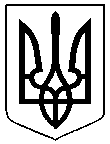 